NSSP Weekly ReportNSSP                                 		     Week Ending 07/28/2017                        POC: Alan DavisNSSP Items This WeekThe NSSP IT project operates with two primary sub-projects for tracking purposes: (1) Development and (2) Technical Assistance.   The Onboarding project is a sub-project of Technical Assistance. Several charts depicting the weekly status of these projects, as well as glossary of chart terms, can be found in the Appendix.Development Sprint ChartIn order to perform Earned Value Management, the BioSense/NSSP IT project team will begin estimating sprints in hours and not sprint points.  Earned value project/performance management (EVPM) is a project management technique for measuring project performance and progress in an objective manner.  In this version of a sprint burn down chart the red line going down represents the value earned (work completed against the estimate) and the green line represents the hours worked. 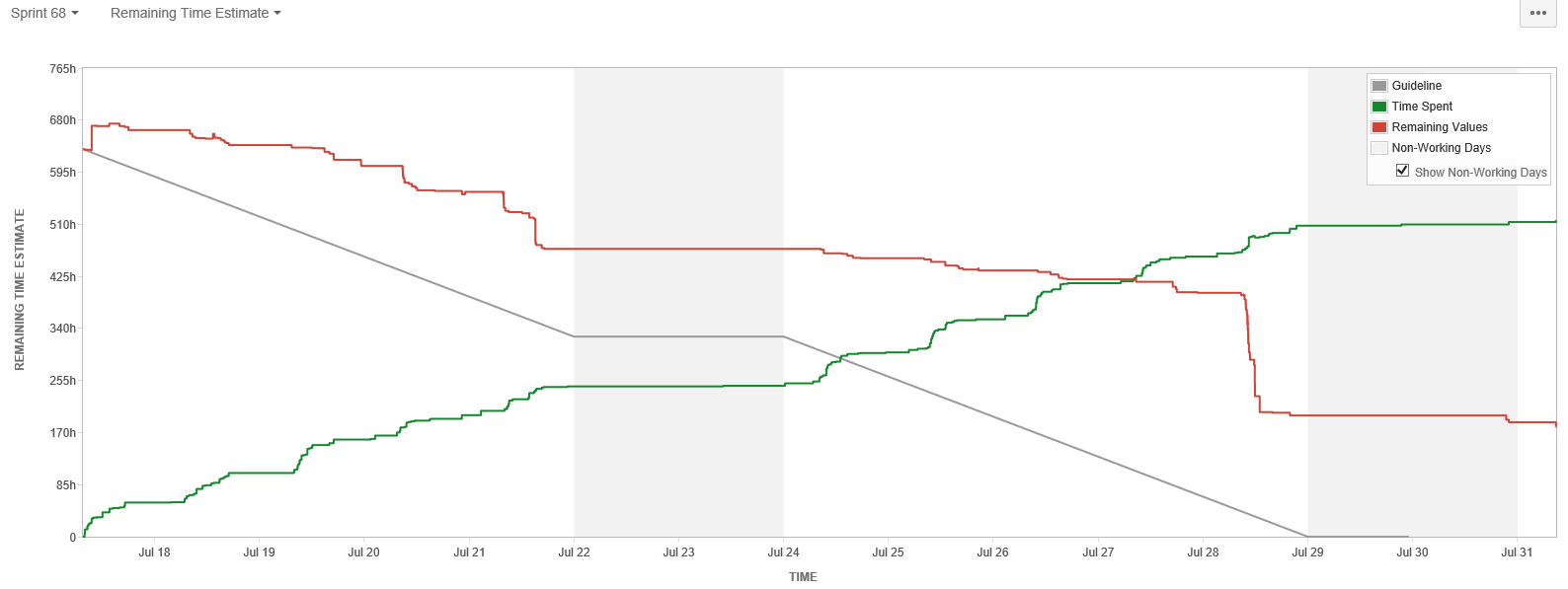 Development Velocity Summary – Last 5 Sprints Note: Negative scope hours are reflective of items taken from the sprint over a two week period (sprint start and end).Description of Current Key ActivitiesIn this section we will summarize the key activities in-progress for the week. This section will provide a high-level overview of the main areas of focus for each key activity. The activities are listed in alphabetical order. AMC Active Directory: The purpose of this activity is to complete the work necessary for single-sign on username and password across the tools/services on the NSSP BioSense Platform. When the work is complete users will have one username and password to control access to AMC, ESSENCE, RStudio, SAS, Adminer, and the BioTerminal. Currently, there are different username/passwords for AMC and RStudio. The expected release date of the new authentication process for AMC is 9/14/17. Last week, most of the development was completed and QA tested to prepare for testing to begin the week of July 31. Testing in TEST will last until August 11 and testing in STAGE will start on August 14. Other upcoming milestones are the ORR at the CIDROC meeting (August 23, 2017) and the Enterprise Governance EPLC meeting (September 6, 2017). The activities described below are part of the tasks accomplished and planned to achieve the deadline. AMC Enhancements: The NSSP support team receives requests for enhancements from the user community. To address these requests, the team periodically reviews and prioritizes development of the enhancements. The activities described below relate to the organization, prioritization and development of the enhancements. Legacy Data Migration: The purpose of this activity is to migrate data from the old BioSense platform databases to ESSENCE. There are several steps to do the Legacy data migration process including developing base code for PHINMS and SFTP versions, collecting special requirements from sites, modifying code as needed, communications, QA, and data processing. Master Facility Table User Interface Requirements: The purpose of this activity is to finalize the initial requirements for the Master Facility Table proposed user interface. Development for the new UI is projected for after the Active Directory implementation is complete.Server Upgrade (Production and Staging): In June and July, ICF undertook a server upgrade for both the staging and production environments. At this time only the BioTerminal and SAS servers remain in the old environment in production. All staging servers have been updated. It is projected that the BioTerminal and SAS will be switched to the new environment by August 4, 2017. Key Accomplishments (across the project)Plans for Next Week (across the project)New/Significant Project Issues/Risks/Scope Changes for Current SprintSystem Maintenance, Updates and OutagesRequirements Status and Agile Development Activities (Sub-task 2.3.2 & Sub-task 2.3.6)Community Enhancement RequestsAppendixStatus of This Week’s Technical Assistance Requests In order to monitor the quality of service provided to external users, the BioSense/NSSP IT project team measures the number of technical assistance requests received in a given week against the number of requests resolved.  In this chart you can see the breakdown by issue type of the received requests, as well as the status of the requests.Status of This Week’s Development Requests In order to track the progress of the sprint, the BioSense/NSSP IT project team measures the number of development tickets created and resolved on a weekly basis, as well as the overall number of open tickets left to be resolved. In this chart you can see the breakdown by ticket issue type and the status of the tickets.Development and Technical Assistance Tickets for Current Sprint The below Chart displays the total number of tickets created this week for the functional development of the current sprint. The chart breaks down the tickets based on the Priority Rubric they were created under.Status of This Week’s Onboarding RequestsIn order to monitor the onboarding progress of new sites, the BioSense/NSSP IT project team measures the number of onboarding tickets created and resolved on a weekly basis, as well as the overall number of open tickets left to be resolved. This information allows the project team to quickly analyze pain points and work to resolve them.Chart GlossarySprint and Start DateSprint ItemsSprint Backlog Total Time (hours)Initial + ChangesScope Changes(hours)Sprint VelocityTime (hours) CompletedTime (hours)UnfinishedSprint 68, 07/17/176183344676156Sprint 67, 07/03/174869932573126Sprint 66, 06/19/1768979100651328Sprint 65, 06/05/1761720120324276Sprint 64, 05/22/176965610200446CategoryKey Accomplishments and PlansRequirements AMC Active DirectoryFinalized design and requirement sessions for AMC AD development. Compiled test scripts to use throughout the development and deployment of Active Directory.Compiled regression tests scripts to use throughout the development and deployment of Active Directory.  Initiated testing of Active Directory User Stories. Facilitated design and requirement sessions for AMC AD development. AMC EnhancementsTested and resolved portion of AMC Enhancement tickets. System Development & Maintenance Operations and MaintenancePerformed SQL Monitoring and replication checkups. Executed fixes for operation and replication issues.Created databases for JHU.Created test database for JHU for them to work on performance issues. Investigated backup issues in Staging environment.Investigated BitBucket concerns and standards.Created initial draft on Git Guidance and submitted the draft for review.Performed server cost monitoring. Server UpgradeInvestigated incidents with new SAS install. AMC Active DirectoryMonitored progress on the Platform AMC development. Performed AMC database development work. Performed SQL database changes for AMC Account Status and Active Directory development. Updated SQL API documentation as needed for AMC AD and Account Status changes.Created a SQL query that outputs a PowerShell script that creates new AD accounts for the AMC users that do not already have them.Prepared development ticket “New User Data Access UI” for Quality Assurance testing.Prepared development ticket “New User for User Group UI” for Quality Assurance testing.Prepared development ticket “Test Existing User Login” for Quality Assurance testing.Prepared development ticket “Password Status information” for Quality Assurance testing.Prepared development ticket “Test Password Locked” for Quality Assurance testing.Prepared development ticket “AMC First Login Flow” for Quality Assurance testing.Performed AMC AD migration planning.  Data Onboarding MFT UpdatesCompleted MFT Updates for 5 sites.Feed Issues Reconciled feeds that have had data drops on the Lights On Report through email communication. Resolved data flow issues for new sites. Technical Support InternalSupported team in resolving SQL coding hurdles.Researched issues around reported latencies wit replication from Dashboard reporting.Data Analytics LegacyCompleted legacy import ticket after creating the scripts and pre and post testing of the data.Completed processing of site legacy data.Investigated possibility of onboarding new site. Produced Weekly Legacy Conversion Status One Pager.Issued meeting notes for the Legacy Weekly Check-in with ADM. Completed processing of several sites’ data into ESSENCE. Data QualityUpdated the Insert_XX_Processed stored procedures four authorized columns (Procedure_Code, Diagnosis_Type, Diagnosis_Code, Chief_Complaint_Code) data types for all sites on STAGE-ARCHIVE.Completed Staging indices.Performed QA for legacy cites.Initiated zip code region mapping for legacy sites.Investigated new defect surrounding temperature unit field.Identified defects discovered during the Legacy conversion process then coordinated with developers to fix and deploy updated code as well as update damaged records where applicable. Completed copying the zip code tables to the DATAMART.ESSENCETraining and CommunicationJIRA/Service DeskAssigned incoming customer tickets to appropriate teams.Resolved issues regarding multiple JIRA projects. Server UpgradeSent out communications surrounding BioTerminal switch. CategoryKey Accomplishments and PlansRequirementsMaster Facility Table (MFT) UINo work planned due to testing AMC AD. AMC Active DirectoryPerform testing of AD User Stories in Integrationtest environment. AMC EnhancementsCreate document for UI standards for all AMC. System Development & MaintenanceOperations & MaintenancePrepare SOP for SAS users.Perform server upgrade and migration activities.Perform server performance monitoring and evaluation. Perform server cost monitoring. Finalize revisions to GIT guidance documentation and finalize the document. AMC Active DirectoryDevelop more test cases for AMC database. Perform AMC AD migration planning and initial implementation. Data OnboardingFeed IssuesInvestigate issue of multiple C_BioSense_FacilityIDs for one MFT record. Technical SupportInternalSupport testing of AMC AD User Stories.Data AnalyticsLegacySend out legacy communications surrounding Quality Assurance to 10 sites. Complete sFTP conversions for 6 sites.Data QualityTest and implement semicolon logic. Investigate requirements for site region mapping and design process for mapping other regions. Perform semicolon wrapping change request activities.Investigate PHINMS Legacy issue reported by site.Research if there are zip code changes in the US that need to be applied to the zip code tables. Provide zip code update for legacy site. Investigate issues surrounding temperature unit field. Investigate potential concatenation approaches. Provide support for C_Patient_Class testing. OtherCreate a summary slide for C_Patient_Class findings and update.Provide Agenda deck for Thursday’s NSSP Platform Working Group Meeting. Training & CommunicationJIRA/Service DeskInitiate planning for Help Desk Evaluation.Initiate planning for JIRA ADM meeting.Server UpgradeInitiate planning for communications for AD migration. TypeIDDescriptionMitigation/Action TakenStatusOwnerRiskR012Amazon infrastructure issues may affect BioSense Platform infrastructure.Monitor Amazon performance and prioritize and respond to issues as determined by the project team.MonitorMike ColettaRiskR013The development, testing, and staging environment AMC applications are not independent systems. Existing connections between each may lead to issues when new development is implementedThe team will work to identify a long term solution to separate the applications (AMC & ESSENCE) in each environment. In the short term, they will create and adhere to SOPs and checklists for releasing new builds in each environmentMonitorMike ColettaRiskR014High volume of project and support tasks is limiting resources available for OnboardingNew Onboarding team member has been hired. Team is supporting Onboarding needs as new staff is learning the role. MonitorMike ColettaRiskR015We need to secure (SSL/Certificates) Active Directory and Ldap.All critical operations such as encoded password, enable, and disabled accounts cannot be done on an unsecured connection. Will need help from system admin to secure (SSL/Certificates) active directory-ldap on test domain controller.Monitor/ResearchMike ColettaRiskR016Server Transition SQL directives unclear.  May need to perform MFT fixes/Reprocessing again on the new Archive serverServer Transition SQL directives unclear.  May need to perform MFT fixes/Reprocessing again on the new Archive serverMonitor/ResearchMike ColettaDate(s) Time(s) of Outages/Updates/PatchesEstimated DowntimeReasonExpected or UnexpectedThursday, July 27th, 20178:00 AM to 5:00 PM9 hrs.SAS, RStudio Pro, Adminer, and BioTerminal PatchingExpectedProduction ESSENCE RestartsProduction ESSENCE RestartsProduction ESSENCE RestartsProduction ESSENCE RestartsWeekWeekNumber of ESSENCE RestartsNumber of ESSENCE Restarts07/22/17 – 07/28/1707/22/17 – 07/28/1799DateLast Week's Activities%CompleteUpcoming ActivitiesData Flow 07/27/2017Server Upgrade completed with bioterminal switched to the new environment.100%Execute on the plan and update CDC with developments and progress.Access & Management Center07/28/2017Development completed for Active Directory. 90%Testing begins week of July 31 and to last for 4 weeks. Master Facility Table UI07/28/2017Updating requirements documentation. 60%Work on hold until AD work completes. Reporting 07/28/2017Issue SOP updated.  75%Section 7 (issue-specific steps) and JIRA ticket process to be developed.   Enhancement TypeKeySummaryStatusCreatedUpdatedESSENCE SupportNTA-989ZIP query –Issues creating a ZIP code count of visits in tableOpen05/17/201705/10/2017ImprovementNTA-704Non-required fields in DQ report; NTA- 661Active04/04/201706/08/2017ImprovementNTA-1272Data Description – request to see if the rule for a data source is set to aggregate or aggregate and data details in AMCActive07/13/1707/14/2017ImprovementNTA-1343Question of Multiple Weather Station Data Sources in ESSENCE Open07/27/1707/28/2017TermDefinitionTechnical Assistance JIRA Ticket TypesTechnical Assistance JIRA Ticket Types   Feat. /Func. SuggestionA feature or functionality suggested by users/stakeholders.   OnboardingAn onboarding-related technical item.   ProcessingA request/item that relates to data processing.   QuestionsAny questions for the technical assistance team, e.g.  HL7 mapping guide.   Tech. Issue - BackendA technical issue with the backend of the BioSense system.   Tech. Issue - FrontendA technical issue with the frontend of the BioSense system.   User Accnt/AccessA user account or access request, e.g. R Studio access.   OtherOther technical requests, e.g. request for new certificates.Development JIRA Ticket TypesDevelopment JIRA Ticket Types   Task/Sub-TaskA development-related issue or request.   ImprovementA suggested change to the system.   New Feature/FunctionA suggested new feature to the system.   BugA development-related issue or defect.StatusStatus   OpenThe item/ticket is in queue.   ActiveThe item/ticket is in progress.   InactiveWork on the item/ticket has started, but is on hold for a particular reason.   Waiting for Customer/SupportThe item/ticket is being worked on and is waiting on a reply from the customer or support.   ResolvedThe item/ticket is done, but needs to be reviewed.   CompleteThe item/ticket is done and has been reviewed.   Re-openedAfter being resolved or complete, the ticket is re-opened for a particular reason.   Priority RubricThe development and technical assistance tickets grouped by BioSense Platform functional areaOther ItemsOther Items   BTABioSense Technical Assistance.  Item/tickets related to technical assistance and coming through the Help Desk.   BABioSense Agile.  Items/tickets related to development or feature requests or backlog.   AgileSoftware development methodology to create requirements and solutions.